 Požadavky na sešity a pomůcky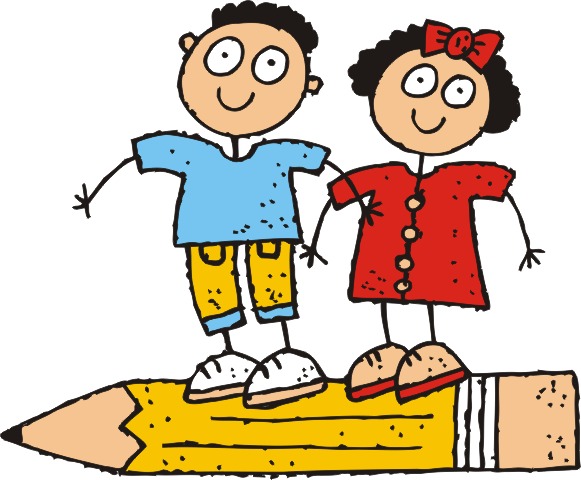 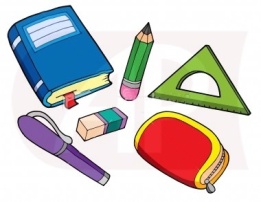 třída: 6. C školní rok 2018/2019Na všechny předměty (kromě tělesné výchovy): pastelky, nůžky, lepidlo, psací potřeby.Třídní učitelka: Mgr. Kateřina BoučkováČeský jazyk4x linkovaný sešit malý č. 544Anglický jazyk1x velký linkovaný sešit č. 4442x malý linkovaný sešit č. 5241x eurofólieMatematika1x velký linkovaný sešit č. 4642x malý linkovaný sešit č. 544pravítko s ryskou, úhloměr, kružítko, tužka, lepidlo, guma.Informatika1x malý sešit č. 544Dějepis1x malý linkovaný sešit č. 544Papírové desky 3chlopňovéObčanská výchova1x malý linkovaný sešit č. 544Fyzika1x velký linkovaný sešit č. 4641x malý linkovaný sešit č. 544Přírodopis1x malý linkovaný sešit č. 544Pevné desky + 10x eurofólieZeměpis1x malý linkovaný sešit č. 544Pevné desky + 10x eurofólieHudební výchova1x malý linkovaný sešit č. 544Notový sešitVýtvarná výchovaVýtvarnické potřebytempery, vodovky, pastelky, voskovky, štětce (silný, tenký), kelímek na vodu, paleta, ubrus, lepidlo Herkules, lepící tyčinka, nůžky, tužka, ořezávátko, gumaVýchova ke zdraví1x malý linkovaný sešit č. 544Tělesná výchovaCvičební úbor, sportovní obuvPraktické činnostiVýtvarnické potřeby, 1x malý linkovaný sešit č. 544Komunikativní dovednosti1x malý linkovaný sešit č. 544Sportovní tělesná výchovaCvičební úbor, sportovní obuvEtická výchova1x malý linkovaný sešit č. 544Papírové desky 3chlopňové